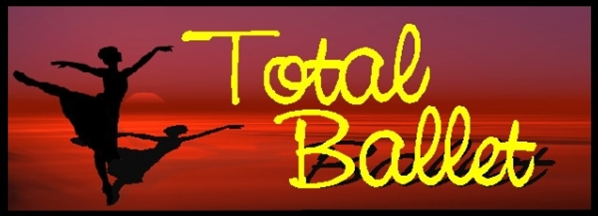 INFORMATION PACK 2020www.totalballet.com.au      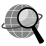 totalballet@bigpond.com0407522106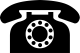 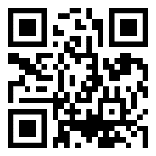 About Total BalletTotal Ballet is a locally owned and run dance school.  Offering classes for students aged 3 to adult at all levels of ability.   Offering a range of classes for both Boys and Girls.They opened in 2007 in High Street Shepparton and moved to its current location in 2012.  The studio is purpose built with sprung dance floors to ensure the safest dance surface for our students.  Both our studios are air-conditioned and heated to ensure a comfortable dance environment year around.  We also have a large waiting area inside the building to keep our students and their families safe and comfortable in between classes.We pride ourselves on providing quality dance training in a safe, nurturing and family friendly environment.  Our Teachers.Our Teaching staff has a vast range of experience in the dance field.Principal.Our Principal Megan Lloyd began her dance training at the age of three under Miss Linda Collins at the GV Ballet School.  She continued her dance training under Miss Loraine DeLante, and then Miss Melanie Coats up to Cecchetti Major Exams and gained her Advanced and Cecchetti Associate Teachers qualification under the training of Mr Athol Willoughby OAM (Head Examiner with Cecchetti Australia).She has trained in Ballet, Jazz, Contemporary, Character, Lyrical, Tap and Theatrical styles.Her teaching began at the age of 13 as a student teacher for GV Academy of Ballet and onto Senior Level teaching of Ballet, Jazz and Lyrical by the age of 17.   Her teaching experience ranges 28years in all levels from Beginner to Advanced students.  She has also trained in the Australian Conservatoire of Ballet syllabi (Russian Vaganova style) under Miss Christine Walsh (Former Principal Dancer with the Australian Ballet).She is currently an active Affiliate Member with ATOD (Australian Teachers of Dancing) which is the exam syllabi currently offered to our recreational students for their exams.Megan teaches classes in all genres and enjoys teaching her students the joy of dance that she has learned from her own dance teachers.Teaching Staff.Miss Phoebe Perkins;  Phoebe teaches Ballet and Contemporary classes as well as exam preparation classes.  She has trained in RAD, Cecchetti Ballet and ACB.  A previous Total Ballet student, and a teacher with our school for the past 8 years teaching Ballet, Contemporary and Lyrical.  Miss Krystal Green; Krystal teaches Ballet and Contemporary classes and has trained in Cecchetti Ballet, Jazz and Contemporary. She has been teaching with us for the past 7 years.Miss Lauren Newman;Lauren teaches our Advanced Jazz and Contemporary classes.  She has a Diploma of Dance and Cert IV in dance teaching and management.  She has trained with Edwards Dance Studio in Seymour and Jason Coleman’s Ministry of Dance. Miss Chantelle Tate;Has trained with Edwards Dance Studio in Seymour in Ballet, Tap, Contemporary, Jazz and Hip Hop.    She is teaching Hip Hop for 2020 for her third year with the Total Ballet.  Miss Claudia Smith;Claudia has trained in Cecchetti, ACB and ATOD ballet as well as Jazz and Contemporary.  She will be teaching Ballet and Jazz classes in 2020.Miss Tia Gillin;Tia has trained in Ballet, Jazz, Contemporary and Hip Hop.  She is a former Total Ballet student and will again be teaching ballet and Jazz classes with us in 2020.Ms Kerry Cameron;Kerry has trained in RAD and obtained her teaching qualifications with RAD in London,  she has previously taught students at her own school in Hamilton before moving to Shepparton with her Husband for work.  Kerry teaches all dance genres including Adult Ballet which we will have running throughout 2020.  We welcome Kerry to the team!!Student Teachers.Total Ballet offer some of its senior students the opportunity to assist in junior classes.This Year our student teachers are, Miss Gretel and Miss Chloe.ACHEIVEMENTSPrevious students Achievements include the following;Draculas Cabaret RestaurantJason Coleman’s Ministry of DanceVictorian College of The ArtsBallarat Performing ArtsFederation University Australian Arts AcademyAtomic Allstars CheerDanceworldTotal Ballet are also Partner Studios with CLI Studios in Los Angeles, CA,    United States.Our partnership enables us to collaborate with many international choreographers including Teddy Forance, tWitch, Allison Holker, Erin Babbs and many, many, more.With this our teachers have access to online workshops and tutorials to help us keep up to date in the dance world and share the knowledge with our students.In 2020 We will also be holding online “skype” classes with some of these amazing choreographers and teachers.  Our students will be able to take these classes and learn some amazing dances and skills.Adult Ballet Classes will be running weekly with Ms Kerry!!  The class can be taken by Beginners and experienced Dancers.DANCE STYLESTotal Ballet offer a range of Dance styles and classes.  We are always looking at new classes to keep our students progressing, getting to their full potential and having fun.We currently run Ballet, Jazz, Hip Hop, Tap, Acro and Contemporary classes. BALLETImagine Dance and Kinder BalletKinder Ballet and Imagine Dance are classes for Boys and Girls aged 3-4 years. They are focused on FUN while learning the basics of ballet technique.  Classical Ballet Classical Ballet is offered for students aged 5 and up. Technique classes are taught using the ACB (Russian) syllabi or ATOD for students aged 5yrs and older. Beginner to Advanced students are all catered for. Classical Ballet offers discipline, helps with co-ordination, musicality, strength, flexibility, poise and confidence.  Exams are available to students wishing to take them but are not compulsory.  Students are able to work through the syllabi up to teaching levels.CONTEMPORARY AND LYRICALContemporary classes are offered for senior students.  It is a style of expressive dance that combines elements of Ballet, modern dance, jazz, lyrical and free movement. Lyrical is also offered and is classically based.JAZZClasses for students 5 to Adult, Beginner to Advanced.  Faster moving than Ballet.  Dance routines to various pop/rock/swing music including current radio hits.  A fun dance class!! A Great class for Boys and Girls!!!!HIP HOPWant to dance like your favourite music stars??  Well Hip Hop is now available at Total Ballet.   It is a great style for Boys and Girls alike.  A more casual dance style than the Jazz but just as much fun!!  TAPMake some noise like the Tap Dogs or move like Fred Astaire.  Classes for students aged 5 and up.  Tap is a great style for Boys and Girls.  Modern syllabus and great routines.ACROAcro Dance incorporates gymnastics skills with dance.  It focuses on strength control, flexibility and of course acrobatic skill.SUPERSTARSAn all abilities Dance class for children, incorporating basic dance moves and physio designed exercised to help with motor skills.  A great, fun environment encouraging social interaction.  All that is needed is a smile 😊Adult BalletBallet class for Adults from Beginners to the experienced.   YOU ARE NEVER TO OLD TO DANCE!!  Casual class in an adult friendly environment.HOW TO ENROLEnrolment can be done by filling out an enrolment form and returning it to the school.You may also enrol by clicking on the enrolment link on our website and filling out details online.The School can be contacted via Email: - totalballet@bigpond.comBy Phone: - 0407522106Or Facebook Messenger.Please like our page on Facebook to stay up to date with any upcoming news.Term 1, 2020 Total Ballet Timetable. (commencing Feb 3rd 2020)Monday.4.15-5.00	Silver Ballet5.00-5.45	Gold Medal/Elementary	5.45-6.45	Contemporary			6.45-7.45 	Adv Jazz		Tuesday.4.30-5.00	Test 2 Ballet5.00-5.30	Junior Jazz		 				5.30-6.00	Test 3 Ballet6.00-7.00	Adult Ballet   Wednesday4.15-4.45	Kinder Ballet4.45-5.30	Bronze Ballet5.30-6.00	Inter Jazz6.00-7.00 	Acro   (10yrs and above).Thursday.4.15-5.00	Junior Hip Hop (7-11yrs)5.00-6.00	Inter Hip Hop (12-15 yrs)Friday						Open and Exam classes to be confirmed at a later date. 	  				Saturday10am-10.30	Imagine Kinder Class (3-4 years)10.30-11.00	Test 1/Primary  Fee Schedule.Fees are charged based on an hourly rate. The base rate is $13.50 per hour with discounts given for multiple classes and siblings. Family discount is 10% off 2nd or 3rd Child.   Term fees are due by the second week of term or 2 weeks after completing enrolment.   Payment plans can be arranged.Concert costume hire fees, Exams and Uniforms are an additional cost.Invoices are emailed at the beginning of each term or handed to parents/students.  Students who have not paid or arranged payment plan are unable to take classes as they are not covered by insurance.Casual Classes are $15 per class.UNIFORMS.Kinder Dance; Uniform is optional, any leotard and skirt for girls, shorts and T-shirt for Boys can be worn.  A Total Ballet Leotard or shirt with logo is also available.Girls Ballet;-Test 1-3 Light Blue Leotard and Skirt, pink ballet tights and shoes.Bronze & Silver levels Mulberry leotard and skirt, pink ballet tights and shoes.Gold, Elementary to Advanced; - Dark purple or navy leotard and wrap skirt, pink tights and shoes.All female classical students may also wear Total Ballet logo leotard with black skirt or total ballet shorts.BOYS Ballet: - Black or navy dance shorts or tights, Black ballet shoes and white singlet or t-shirt. (May also wear Total Ballet singlet)JAZZ & HIP HOP:-Girls: - Total Ballet or Plain Black leotard or Total Ballet crop top or singlet and Total Ballet shorts or leggings.  Beginners may also wear total ballet leotard with skirt attached.Boys: - Total Ballet singlet or T-shirt and Black shorts.Black Split sole Jazz Shoes for Jazz.TAP: - Black leotard and Total Ballet shorts or Total Ballet leotard with or without attached skirt.  Or Total Ballet Crop top or T-shirt and shorts.Tan tap shoes for Tap girls, Black for boys.Contemporary & Acro: - Total Ballet Crop top, T-shirt or leotard and shorts/leggings or black footless tights and foot thongs.Total Ballet logo uniforms can only be purchased through the school, all other items can be ordered through the school or purchased at www.balletsuffcom.au, a page for our school is available on their site for online orders.  Some of these items are also available at Bella & Mims in Fryers Street Shepparton or through Bloch and Energetiks.  We also have second hand uniforms and shoes that can be purchased at the school (Limited items and sizes).CONCERTEach year the school has a performance in which all students can showcase their learning over the year.  We encourage all students to participate, however it is not compulsory.   Please make sure you advise teachers if not participating in the concert to allow for spacing of routines.The costumes for the concert are hired out by the school at a cost of $15-25 per costume.  We also have a small concert levy charged per student during Term 3 to cover Insurances.Our Concert this year will be held on November 7th at Westside Performing Arts Centre.We will have a dress rehearsal on the Wednesday before and the morning of the concert.The Concert is filmed and DVDs/USBs are available for purchase through the school and are usually ready for pick up two weeks after the concert.IMPORTANT DATESTERM DATESTerm 1 Feb 3rd- March 27th.Term 2 April 20th-June 26th.Term 3 July 13th-Sept 18th.Term 4 Oct 5th- Dec 12th.Annual Concert 2020
Date:  November 7th at Westside Performing Arts Centre, MooroopnaDress Rehearsal: Wednesday 4th November at Westside Performing Arts and Sat 7th Photo DaysPhoto days for the concert will be held at the end of October; dates will be advised at the start of Term 3.EXAMSFor students selected to do exams, these will be held midyear.  Dates will be confirmed towards the end of Term 1.PLEASE MAKE NOTE OF THESE DATES ON YOUR CALANDERS!!